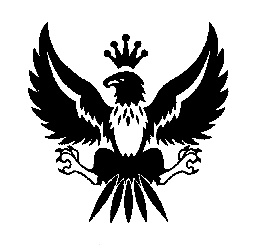 St Aloysius’ CollegeRef No.__________Job TitleSenior School Receptionist (Job Share)Reporting toP.A to Head MasterJob PurposeThe Senior School Receptionist is the first point of contact to meet and greet visitors to the Reception and make them feel welcome providing a professional and informed response, exercising the utmost discretion and patience.  The post holder will answer and respond to phone enquiries to the College and develop a sound knowledge of all areas of College life to enable the effective and efficient routing of calls to appropriate departments/persons in a calm and courteous manner.Main Duties and ResponsibilitiesFIRST POINT OF CONTACTAct as the first point of contact to the College to provide an informed and knowledgeable service for visitors and enquiries by phone in a welcoming and professional manner.Screen calls for Finance and Senior LeadershipScheduling of teaching staff to cover Senior School break and lunch duties.Assist with the arrangement of teaching staff cover for lessons as required.RELAYING MESSAGESRelay messages to teaching staff via year offices regarding pupil absences/appointments etcBe aware of the whereabouts of staff (Admin and Teaching) to pass messages effectively throughout the course of the day.Pass messages from parents to pupils by way of pupil/teacher timetables – particularly in an emergency. Where a parent does not wish to be transferred to voicemail, take a message and email the details to the relevant staff member asap.Take in school books, homework, P.E. kit etc. handed in by parents.  Consult 3sys timetables and pass items to pupils concerned in good time for the appropriate lessonCASHLESS REFECTORY SYSTEM – the school has a cashless refectory system, use of which is currently suspended.  This supplements the use of the Fusion app which pupils use to order their lunches.Set up for new starts at beginning of the school year.Issue cards and add funds to the card balance for staff or pupils in the college as required.Produce and issue individual expenditure reports for the lunch cards as requested by parents.Please note that at the moment due to Covid there is very limited cash handling associated with this role and it is unclear at present whether this will ever be reinstated.COORDINATE JANITORIAL & ANCILLARY STAFFLiaise with janitors and cleaners via two-way radio system to provide continuous service to all buildings throughout the day.TRANSPORT/TRIPSBook taxis on College account or cash bookings as required.Manage the diary for College minibuses.Perform termly DVLA checks for minibus drivers.Ensure the Fit to Drive form is completed for all minibus drivers prior to issuing keys.Validate parking tickets for visitors and staff as required.I.D. BADGESUpdate and maintain the database of College Staff for ID badges.Issue photographic ID badges as required.GENERAL EMAIL ACCOUNTMonitor general incoming email account: mail@staloysius.org passing messages to appropriate members of staff throughout the day.TELEPHONESCreate, update and maintain telephone lists for all areas of the College.Contact telephone company when required for updates or faults with the system.Provide support for users on the functionality of the telephone system including features of handsets.CASH HANDLING/TICKETED EVENTS.Issue tickets for all ticketed events at the College as required.FIRE ALARMSPoint of contact for alarms/fire drills and provide handover activities to the Fire Marshall.Act as the liaison with Fire Brigade, Janitors and Senior Management as necessary.ADDITIONAL ADMINISTRATIVE DUTIESAwareness of after-school activities in both Junior and Senior school including venues and timings to enable more accurate responses to parental enquiries.Authorise student railcard applications/Young Scot Cards or paperwork for other such national schemes as required.Assist in co-ordinating Kairos retreats.  Organise and attend homecomings.Assist at College events if required.Carry out any other general administrative tasks as required such as franking mail, preparing mailings.Knowledge, Qualifications, Skills and ExperienceKnowledge/QualificationsEssential - A high standard of literacy and numeracy evidenced by Higher English and some qualification demonstrating numeracy.Essential - Ability to use Word and Excel at a basic levelEssential – Confident user of computers as role requires ability to view database records.Essential – Must be willing to uphold and exhibit the values of the organisation.Essential – Must be capable of being a member of the PVG scheme as operated by Disclosure Scotland.Desirable – An existing member of the PVG scheme in the category: Children.SkillsEssential - Excellent communication skills with the ability to deal with people at all levels, including staff, parents, pupils and visitors.Essential - Excellent interpersonal skills  Essential - Excellent organisational skills.Essential - Must be customer focussed and approachable.Essential - Must be of a calm and courteous disposition.Essential – Act confidentially and use discretion, particularly in relation to sensitive matters.Essential - Must be reliable, adaptable and demonstrate a flexible approach to work.Essential - Must be able to self-motivate and have the ability to work on own initiative.Essential - Provide appropriate and effective handover to job share partner.Essential - Work in support of the wider team.Desirable: Working experience of Microsoft Office packages, i.e. Outlook, Word, Excel, PowerPoint.ExperienceEssential: Previous experience in a similar or related role.Essential: Experience in a customer-facing role.Essential: Previous experience of call handling.Essential: Evidence of Covid19 Vaccination status.Desirable: Previous experience of job share.Desirable: Cash handling experienceDesirable: Previous safeguarding training.Desirable: Previous First Aid training.Desirable: Previous experience of Fire Evacuation procedures.DimensionsWorking hours 12.45pm - 6pm Monday to Friday.Staff number in excess of 150Pupil numbers in excess of 750There are no budgetary responsibilitiesJob FeaturesPlanning and OrganisingThe role involves effective and efficient planning and organising to ensure appropriate handover each day from Job Share partner.Internal/External RelationshipsInternal – the post holder will have a high degree of interaction with staff of all levels as well as dealings with pupils to the College.External – the post holder will have significant interaction with parents or other external visitors to the College.Decision MakingThe post is largely task oriented with responses to situations based on anticipated events.Problem SolvingThere would be little problem solving in the role other than in the event of a services failure or emergency alarm activation.  In that event, the post holder would liaise with the Janitorial staff on duty.OtherMust prioritise the wellbeing of staff and pupils by actively participating in all mandatory training such as safeguarding and health & safety.Approved by Job HolderApproved by Job HolderApproved by Job HolderApproved by Job HolderNameSignatureDateApproved by BursareqadHeadApproved by BursareqadHeadApproved by BursareqadHeadApproved by BursareqadHeadNamePositionSignatureDateCandidate ProfileThis section should include the basic requirements the post holder should have to be able to carry out the role to an acceptable level of performance.  You can also add desirable requirements.QualificationsThe ideal candidate will be qualified to Scottish Higher standard or by experience.ExperienceA candidate with experience in a customer service, forward-facing roll will be ideally suited to this role.Someone who has previously worked in a school will have a distinct advantage as they will be used to the peaks and troughs of a school day.KnowledgeThe perfect candidate will have knowledge of telephone systems; working use of Excel spreadsheets; the ability to interrogate a database (to access teacher timetables); use of franking machines and other general administration tools.Skills/Abilities/CompetenciesPleasant and welcoming manner.  Unflappable and confident.  Reliable and knowledgeable.  Someone with a ‘can do’ attitude. - These are the customer feedback comments that our ideal candidate would strive for. We are looking for someone who, if they don’t know how to do something, they will make sure they find out.  They will put the customer first and take pride in their work.A sense of humour together with patience will be extremely helpful in this role.